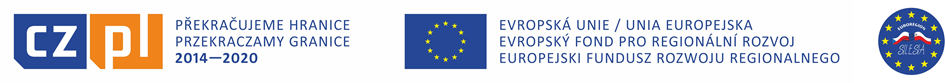 KARTA UDZIAŁU OSOBY  NIEPEŁNOLETNIEJRajd Rowerowy Gminy Krzyżanowice24 lipiec 2021 r.imię i nazwisko uczestnika imiona i nazwiska rodziców/opiekunówadres zamieszkania                              data urodzenia					telefon komórkowyOświadczam, że zapoznałem/am się i zobowiązuję się do przestrzegania Regulaminu „Rajdu Rowerowego Gminy Krzyżanowice”, a tym samym w pełni akceptuję wszystkie jego regulacje i postanowienia. Oświadczam iż biorące udział w rajdzie nasze dziecko/podopieczny jest dopuszczone na naszą odpowiedzialność, mając pełną świadomość niebezpieczeństw i ryzyka, wynikających z charakteru imprezy. Jednocześnie oświadczam, że dziecko/podopieczny posiada dobry stan zdrowia, nie są mi znane jakiekolwiek przeciwskazania zdrowotne i medyczne do udziału mojego dziecka/podopiecznego w rajdzie. Zgodnie z art. 6 ust. 1 lit. a ogólnego rozporządzenia o ochronie danych osobowych z dnia 27 kwietnia 2016 r. (Dz. Urz. UE L 119 z 04.05.2016) wyrażam zgodę na przetwarzanie danych osobowych oraz danych kontaktowych w postaci nr telefonu zawartych w mojej karcie udziału w celu realizacji obowiązków  administratora wynikających z prowadzenia zapisów oraz innych czynności niezbędnych do organizacji imprezy.Oświadczam, iż znana mi jest treść klauzuli informacyjnej przekazanej zgodnie z art. 13 ust. 1 i 2 ogólnego rozporządzenia o ochronie danych osobowych z dnia 27 kwietnia 2016 r. (Dz. Urz. UE L 119 z 04.05.2016).Zdjęcia, nagrania, filmiki z osobą mojego dziecka/podopiecznego mogą być wykorzystane przez organizatorów na potrzeby promocyjne imprezy zgodnie z ustawą z dnia 4 lutego 1994 r. o prawie autorskim i prawach pokrewnych (t. j. Dz. U. z 2016 r. poz. 666 z późn. zm.) i ustawą z dnia 23 kwietnia 1964 r. Kodeks cywilny (t. j. Dz. U. z 2016 r. poz. 380 z późn. zm.).